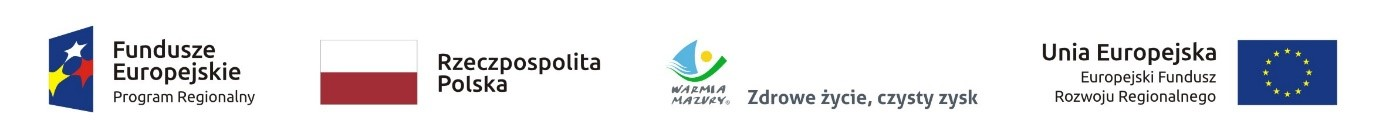 IGK.271.2.2020	Załącznik nr 4 do SIWZ			Formularz wymagany do złożenia w terminie 3 dni od dnia zamieszczenia na stronie internetowej informacji, o której mowa w art. 86 ust. 5 ustawy Pzp:Oświadczenieo przynależności lub braku przynależności do tej samej grupy kapitałowej, 
o której mowa w art. 24 ust. 1 pkt 23 ustawy PzpSkładając ofertę w postępowaniu o udzielenie zamówienia publicznego pn. „Budowa infrastruktury mającej na celu produkcję energii elektrycznej na potrzebę szkół w Rucianem-Nidzie” (IGK.271.2.2020) prowadzonym w trybie przetargu nieograniczonego przez Zamawiającego: Gminę Ruciane-Nida z siedzibą Aleja Wczasów 4, 12-220 Ruciane-Nidaoświadczam, że:*)  nie należę do grupy kapitałowej, o której mowa w art. 24 ust. 1 pkt. 23 ustawy Pzp.*)  należę do tej samej grupy kapitałowej, o której mowa w art. 24 ust. 1 pkt 23 ustawy Pzp, w skład której wchodzą następujące podmioty /Wykonawcy/:………………………… dnia …………….. r.             (miejscowość)..........................................................................Podpis (y) i pieczęć imienna osób uprawnionych do reprezentowania Wykonawcy *) niepotrzebne skreślićPOUCZENIE : Niniejsze „Oświadczenie" Wykonawca ubiegający się o udzielenie zamówienia przekazuje Zamawiającemu w terminie 3 dni od dnia zamieszczenia na stronie internetowej informacji, o której mowa w art. 86 ust. 5 ustawy Pzp. W przypadku Wykonawców wspólnie ubiegających się o udzielenie zamówienia, „Oświadczenie" składa każdy z członków Konsorcjum lub wspólników spółki cywilnej.      Pełna nazwa i adres WykonawcyLp.Nazwa Adres1.2.